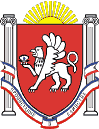 АдминистрацияНовоандреевский сельский поселенияСимферопольского района Республики Крым  ПОСТАНОВЛЕНИЕ15 декабря 2016г 				    №  153			                   с. Новоандреевка 								Об утверждении административного Регламента по предоставлению муниципальной услуги«Предоставление водных объектов или их частей в пользование на основании решений о предоставлении водных объектов в пользование» В соответствии с, Гражданским кодексом Российской Федерации, Законом Российской Федерации от 06.10.2003 № 131-ФЗ «Об общих принципах организации местного самоуправления в Российской Федерации», Федеральным законом от 27.07.2010 № 210-ФЗ «Об организации предоставления государственных и муниципальных услуг», Уставом муниципального образования Новоандреевское сельское поселение Симферопольского района Республики Крым, Постановления администрации Новоандреевского сельского поселения от 31 марта 2015 года № 16 «Об утверждении Порядка разработки и утверждения административных регламентов предоставления муниципальных услуг и проведения экспертизы проектов административных  регламентов предоставления муниципальных услуг в Новоандреевском сельском поселении», Администрация Новоандреевского сельского поселения ПОСТАНОВЛЯЕТ:Утвердить административный Регламент по предоставлению муниципальной услуги «Предоставление водных объектов или их частей в пользование на основании решений о предоставлении водных объектов в пользование». Обнародовать настоящее постановление путем размещения его на информационном стенде администрации Новоандреевского сельского поселения (первый этаж здания администрации Новоандреевского сельского поселения, расположенного по адресу: Симферопольский р-н., с. Новоандреевка, ул. Победы 36), а также разместить его на официальном сайте Новоандреевского сельского поселения (новоандреевка.рф)             Постановление вступает в силу с момента его обнародования.		Председатель Новоандреевского сельского советаГлава администрацииНовоандреевского сельского поселения					              В.Ю. ВайсбейнУтверждено постановлением администрацииНовоандреевского сельского поселения                                                                            от 15.12.2016 г. № 153Административный регламентпо предоставлению муниципальной  услуги «Предоставление водных объектов или их частей в пользование на основании решений о предоставлении водных объектов в пользование»Общие положения1.1. Предмет регулирования Административного регламента. Административный регламент по предоставлению муниципальной услуги разработан в целях повышения качества предоставления и доступности муниципальной  услуги, создания комфортных условий для получения результатов предоставления муниципальной услуги, а так же определяет порядок, сроки и последовательность действий (административных процедур) при оказании муниципальной услуги.1.2. Круг заявителей. Получателями муниципальной услуги могут быть  физические  и юридические лица в случаях,  установленных Водным кодексом Российской Федерации, обратившиеся в Администрацию Новоандреевского сельского поселения  с письменным заявлением о предоставлении муниципальной услуги. От имени заявителя могут выступать физические лица, имеющие право в соответствии с законодательством Российской Федерации, либо в силу наделения их заявителями в порядке, установленном законодательством Российской Федерации, полномочиями выступать от их имени (далее - заявители). 1.3. Требования к порядку информирования о предоставлении муниципальной услуги. 1.3.1. Заявитель может получить информацию о правилах предоставления муниципальной услуги: - непосредственно в администрации  Новоандреевского сельского поселения Симферопольского района Республики Крым по местоположению земельного участка (далее – администрация Новоандреевского сельского поселения);- с использованием средств телефонной и почтовой связи, электронной почты;- на официальном сайте  Новоандреевского сельского поселения в сети Интернет    http:// novoandreevka.ru/1.3.2. Информация о месте нахождения и графике работы, а также иных реквизитах администрации Новоандреевского сельского поселения представлена в приложении №1.  1.3.3. При ответах на телефонные звонки и устные обращения, должностные лица администрации Новоандреевского сельского поселения подробно и в вежливой (корректной) форме информируют обратившихся по интересующим их вопросам. Ответ на телефонный звонок должен начинаться с информации о наименовании организации, в которую позвонил гражданин, фамилии, имени, отчестве и должности лица, принявшего телефонный звонок. 1.3.4. Информация, указанная в подпунктах 1.3.1 – 1.3.3 размещается на стендах непосредственно в администрации Новоандреевского сельского поселения.1.3.5. Информация о предоставлении муниципальной услуги должна быть доступна для инвалидов.2. Стандарт предоставления муниципальной услуги2.1. Наименование муниципальной услуги.      Муниципальная услуга, предоставление которой регулируется Административным регламентом – «Предоставление водных объектов или их частей в пользование на основании решений о предоставлении водных объектов в пользование».2.2. Наименование органа, предоставляющего муниципальную услугу.      Муниципальную услугу предоставляет администрация Новоандреевского сельского поселения.2.3. Результат предоставления муниципальной услуги.      Конечным результатом предоставления муниципальной услуги является принятие решения о предоставлении заявителю водного объекта в пользование для следующих целей:1) обеспечения обороны страны и безопасности государства;2) сброса сточных и (или) дренажных вод;3) строительства причалов, судоподъемных и судоремонтных сооружений;4) создания стационарных и (или) плавучих платформ, искусственных островов, искусственных земельных участков на землях, покрытых поверхностными водами;5) строительства гидротехнических сооружений, мостов, а также подводных и подземных переходов, трубопроводов, подводных линий связи, других линейных объектов, если такое строительство связано с изменением дна и берегов водных объектов;6) разведки и добычи полезных ископаемых;7) проведения дноуглубительных, взрывных, буровых и других работ, связанных с изменением дна и берегов водных объектов;8) подъема затонувших судов;9) сплава древесины в плотах и с применением кошелей;10) забора    (изъятия)    водных   ресурсов    для    орошения    земель сельскохозяйственного назначения  (в том числе лугов и пастбищ);11) организованного   отдыха   детей,  а  также  организованного   отдыха ветеранов, граждан пожилого возраста, инвалидов.12)  забора (изъятия) водных ресурсов из поверхностных водных объектов и их сброса при осуществлении аквакультуры (рыбоводства).	Принятое решение направляется на регистрацию в государственном водном реестре.- мотивированный отказ в предоставлении водного объекта в пользование (далее – отказ). 2.4. Срок предоставления муниципальной услуги.      Максимальный срок предоставления муниципальной услуги при наличии полного пакета документов - 30 календарных дней со дня подачи заявления.Днем начала оказания муниципальной услуги считается день, следующий за днем регистрации заявления в Администрации Новоандреевского сельского поселения.2.5. Перечень нормативных правовых актов Российской Федерации и нормативных правовых актов Республики Крым, регулирующих предоставление муниципальной услуги.      Нормативные правовые акты, регулирующие предоставление муниципальной услуги: - Конституция Российской Федерации;- Водный кодекс Российской Федерации от 3 июня 2006 г. №74-ФЗ;- Гражданский кодекс Российской Федерации; -Федеральный закон от 02.05.2006 № 59-ФЗ «О порядке рассмотрения обращения граждан Российской Федерации»; - Федеральный закон от 27.07.2010 № 210-ФЗ «Об организации предоставления государственных и муниципальных услуг»; - Федеральный закон от 2 мая .2006  № 59-ФЗ «О порядке рассмотрения обращений граждан Российской Федерации»;- Федеральный закон от 10 января 2002 года №7-ФЗ «Об охране окружающей среды»;- Постановление Правительства Российской Федерации от 30 декабря 2006 года №844 «О порядке подготовки и принятия решения о предоставлении водного объекта в пользование»; - Постановлением Правительства Российской Федерации от 28 апреля   2007 года N 253 "О порядке ведения государственного водного реестра»;- Приказом Минприроды России от 14 марта 2007 года N 56 "Об утверждении типовой формы решения о предоставлении водного объекта в пользование";-Приказом Минприроды России «Об утверждении  порядка ведения собственниками водных объектов и водопользователями учета объема забора (изъятия) водных ресурсов из водных объектов и объема сброса сточных вод и (или) дренажных вод, их качества» от 08 июля 2009 №205;-Конституцией Республики Крым;-Законом Республики Крым от 21 августа 2014 года № 53-ЗРК «О регулировании водных отношений в Республике Крым»;- Устав муниципального образования Новоандреевское сельское поселение Симферопольского  района Республики Крым, принятый решением Новоандреевского сельского совета от 05 ноября 2014 г №25/14;- Постановление администрации Новоандреевского сельского поселения от 31.03.2015 №16 «Об утверждении Порядка разработки и утверждения административных регламентов предоставления муниципальных услуг администрацией Новоандреевского сельского поселения»;- Регламент администрации Новоандреевского сельского поселения.2.6. Исчерпывающий перечень документов, необходимых в соответствии с нормативными правовыми актами Российской Федерации и нормативными правовыми актами Республики Крым для предоставления государственной услуги. Для получения муниципальной услуги Заявитель должен на основании сведений о водном объекте, содержащихся в государственном водном реестре, обратиться с заявлением о предоставлении водного объекта в пользование на основании решения (далее - заявление) и прилагаемыми к нему документами в Администрацию. В заявлении о предоставлении водного объекта в пользование указываются:1) сведения о заявителе:для юридического лица: полное и сокращенное наименование и организационно-правовая форма, место нахождения ;для физического лица и индивидуального предпринимателя: фамилия, имя, отчество, место жительства, данные документа, удостоверяющего личность;2)наименование и место расположения водного объекта;3) обоснование вида, цели и срока водопользования.Заявление и опись прилагаемых материалов предоставляются в двух экземплярах. Форма заявления приведена в приложении 2 к административному регламенту. 2.6.1. Перечень прилагаемых к заявлению документов: 1) копия документа, удостоверяющего личность, - для физического лица; 2) документ, подтверждающий полномочия лица на осуществление действий от имени заявителя, - при необходимости; 3) информация о намечаемых заявителем водохозяйственных мероприятиях и мероприятиях по охране водного объекта с указанием размера и источников средств, необходимых для их реализации; 4) копии правоустанавливающего документа на земельный участок, право на который не зарегистрировано в Едином государственном реестре прав на недвижимое имущество и сделок с ним (в случае использования водного объекта для строительства причалов); 5) сведения о наличии контрольно-измерительной аппаратуры для контроля качества воды в водном объекте; 6) материалы в графической форме с отображением водного объекта, указанного в заявлении о предоставлении водного объекта в пользование, и размещения средств и объектов водопользования, а также пояснительная записка к ним. Дополнительно для сброса сточных и (или) дренажных вод предоставляются: 1) расчет и обоснование заявленного объема сброса сточных и (или) дренажных вод и показателей их качества по каждому выпуску; 2) поквартальный график сброса сточных вод; 3) сведения о наличии контрольно-измерительной аппаратуры для учета объемов и контроля (наблюдения) качества сбрасываемых сточных и (или) дренажных вод; 4) графические материалы с обозначением места предполагаемого сброса сточных и (или) дренажных вод по каждому выпуску. Дополнительно для строительства причалов, судоподъемных и судоремонтных сооружений, создания стационарных и (или) плавучих платформ, искусственных островов на землях, покрытых поверхностными водами, а также строительства гидротехнических сооружений, мостов, а также подводных и подземных переходов, трубопроводов, подводных линий связи, других линейных объектов, если такое строительство связано с изменением дна и берегов водных объектов, предоставляются: 1) сведения о технических параметрах указанных сооружений (площадь и границы используемой для их размещения акватории водного объекта с учетом размеров охранных зон этих сооружений, длина, ширина и высота сооружений, глубина прокладки подводных коммуникаций и конструктивные особенности, связанные с обеспечением их безопасности); 2) копия документа об утверждении проектно-сметной документации, в которой отражены технические параметры предполагаемых к созданию и строительству сооружений. Дополнительно для разведки и добычи полезных ископаемых предоставляется лицензия на пользование недрами. Дополнительно для забора (изъятия) водных ресурсов для орошения земель сельскохозяйственного назначения (в том числе лугов и пастбищ) предоставляются: 1) расчет и обоснование заявленного объема забора (изъятия) водных ресурсов из водного объекта по каждому водозабору; 2) сведения о наличии контрольно-измерительной аппаратуры для учета объема водных ресурсов, забираемых (изымаемых) из водного объекта; 3) сведения о технических параметрах водозаборных сооружений и мерах по предотвращению попадания рыб и других водных биологических ресурсов в эти сооружения или копия документа об утверждении проектно-сметной документации с указанием таких сведений для намечаемых к строительству водозаборных сооружений. 	Дополнительно для забора (изъятия) водных ресурсов из поверхностных водных объектов и их сброса при осуществлении аквакультуры (рыбоводства):1) поквартальный график сброса сточных вод; 2) сведения о наличии контрольно-измерительной аппаратуры для учета объемов и контроля (наблюдения) качества сбрасываемых сточных и (или) дренажных вод; 3) графические материалы с обозначением места предполагаемого сброса сточных и (или) дренажных вод по каждому выпуску.Копии документов представляются одновременно с предъявлением оригиналов документов, если копии не засвидетельствованы в нотариальном порядке. Копии документов заверяются работником, осуществляющим их прием, путем внесения записи об их соответствии оригиналам с указанием даты, должности, фамилии, инициалов лица, сделавшего запись.     	Документы, предоставляемые заявителем или его доверенным лицом, должны соответствовать следующим требованиям: - полномочия представителя оформлены в установленном законом порядке; - тексты документов написаны разборчиво; - фамилия, имя и отчество заявителя, адрес места жительства, телефон (если есть) написаны полностью; - в заявлении нет подчисток, приписок, зачеркнутых слов и иных неоговоренных исправлений; - документы не исполнены карандашом; - документы не имеют серьезных повреждений, наличие которых допускает многозначность истолкования содержания.	За предоставление не достоверных сведений Заявители несут ответственность в соответствии с законодательством Российской Федерации. 2.6.2. В соответствии с пунктами 1 и 2 части 1 статьи 7 Федерального закона от 27 июля 2010  №210-ФЗ «Об организации предоставления государственных и муниципальных услуг» органы, предоставляющие муниципальные услуги, не вправе требовать от заявителя представления документов и информации или осуществления действий, представление или осуществление которых не предусмотрено нормативными правовыми актами, регулирующими отношения, возникающие в связи с предоставлением государственных и муниципальных услуг В ходе предоставления муниципальной услуги Администрация не вправе требовать от Заявителя осуществления действий, в том числе согласований, необходимых для получения муниципальной услуги и связанных с обращением в государственные органы и организации, за исключением получения услуг и получения документов и информации, предоставляемых в результате предоставления таких услуг, включенных в перечни, указанные в части первой статьи 9 Федерального закона от 27 июля 2010 года № 210-ФЗ «Об организации предоставления государственных и муниципальных услуг».2.7. Исчерпывающий перечень оснований для отказа в приеме документов, необходимых для предоставления муниципальной услуги.      Основаниями для отказа в приеме документов, необходимых для предоставления муниципальной  услуги являются:- в заявлении не указаны данные заявителя (фамилия, имя, отчество физического лица, наименование юридического лица, почтовый адрес, адрес электронной почты для направления ответа на заявление либо номер телефона);- представленные документы по форме и содержанию не соответствуют требованиям действующего законодательства;- заявление и документы не поддаются прочтению;- заявление и документы представлены в ненадлежащий орган;- отсутствие необходимых документов, предусмотренных подпунктами 2.6.1. настоящего Административного регламента.2.8. Исчерпывающий перечень оснований для приостановления или отказа в предоставлении муниципальной  услуги. 2.8.1. Основания для приостановления предоставления муниципальной услуги: - поступление от заявителя или от доверенного лица письменного заявления о приостановлении предоставления услуги; - наличие судебного акта, приостанавливающего предоставление муниципальной услуги. 2.8.2. Основанием для отказа в предоставлении муниципальной услуги является: 1) нарушения требований к форме и содержанию заявления либо текст заявления не поддается прочтению; 2) отсутствия одного или нескольких документов, обязательное предоставление которых предусмотрено Постановлением Правительства Российской Федерации «О порядке подготовки и принятия решения о предоставлении водного объекта в пользование» от 30 декабря 2006 года №844; 3) признание невозможным использовать водный объект в указанных целях;4) если право пользования частью водного объекта, указанного в заявлении, предоставлено другому лицу, либо водный объект, указанный в заявлении, предоставлен в обособленное водопользование; 5) если использование водного объекта в заявленных целях запрещено или ограничено в соответствии с законодательством Российской Федерации.6)если получен отказ федеральных органов исполнительной власти (их территориальных органов), указанных в подпункте «г» пункта 20 Правил подготовки и принятия решения о предоставлении водного объекта в пользование» от 30 декабря 2006 года №844;7) отсутствие у администрации Новоандреевского сельского поселения полномочий распоряжаться указанным в заявлении водным объектом. 2.9. Порядок, размер и основания взимания государственной пошлины или иной платы, взимаемой за предоставление муниципальной  услуги.      Муниципальная  услуга предоставляется бесплатно. 2.10. Порядок, размер и основания взимания платы за предоставление услуг, необходимых и обязательных для предоставления муниципальной услуги, включая информацию о методиках расчета размера такой платы.      При предоставлении муниципальной услуги оснований взимания платы не предусмотрено.2.11. Максимальный срок ожидания в очереди при подаче запроса о предоставлении муниципальной услуги и услуг, необходимых и обязательных для предоставления муниципальной услуги и при получении результата предоставления таких услуг.2.11.1.Максимальное время ожидания в очереди при подаче заявления о предоставлении муниципальной услуги не должно превышать 15 минут.2.11.2. Максимальное время ожидания в очереди на получение результата предоставления муниципальной услуги не должно превышать 15 минут.2.12. Требования к помещениям, в которых предоставляется муниципальная услуга, к местам ожидания и приема заявителей, размещению и оформлению визуальной текстовой и мультимедийной информации о порядке предоставления муниципальной услуги. 2.12.1. Помещение, в котором предоставляется муниципальная услуга, соответствует установленным противопожарным и санитарно-эпидемиологическим правилам и нормативам и обеспечивать беспрепятственный доступ инвалидов. 2.12.2. Помещения, в котором предоставляется муниципальная услуга, включают места для ожидания, места для информирования заявителей и заполнения необходимых документов, а также места для приема заявителей. 2.12.3. Прием заявителей осуществляется в администрации Новоандреевского сельского поселения 2.12.4. В целях обеспечения конфиденциальности сведений о заявителе, одним должностным лицом одновременно ведется прием только одного заявителя по одному обращению за предоставлением одной муниципальной услуги. 2.12.5. Кабинет для приема заявителей должен быть оборудован информационными табличками (вывесками) с указанием:  - фамилии и инициалов работников администрации, осуществляющих прием. 2.14.6. Место для приема заявителей должно быть снабжено столом, стулом, писчей бумагой и канцелярскими принадлежностями, а также быть приспособлено для оформления документов. 2.12.7. Информация, касающаяся предоставления муниципальная услуги,  располагаться на информационных стендах в администрации Новоандреевского сельского поселения. На стендах размещается следующая информация: -общий режим работы администрации Муниципального образования; -номера телефонов работников администрации Новоандреевского сельского поселения, осуществляющих прием заявлений и заявителей; -образец заполнения заявления; -перечень документов, необходимых для предоставления муниципальной услуги2.12.8. Требования к доступности для инвалидов:- возможность самостоятельного передвижения по территории, на которой расположен объект в целях доступа к месту предоставления муниципальной услуги, входа в такие объекты и выхода из них, посадки в транспортное средство и высадки из него перед входом на объект, в том числе с использованием кресла-коляски, в том числе с помощью специалистов, предоставляющих услуги;- сопровождение  инвалидов, имеющих  стойкие расстройства функции  зрения  и самостоятельного передвижения по территории учреждения, а также при пользовании услугами, предоставляемыми им;-  содействие инвалиду при входе в здание и выходе из него, информирование инвалида о доступных маршрутах общественного транспорта;- допуск сурдопереводчика и тифлосурдопереводчика;- допуск на объекты собаки-проводника при наличии документа, подтверждающего ее специальное обучение и выдаваемого по форме и в порядке, которые определяются федеральным органом исполнительной власти, осуществляющим функции по выработке и реализации государственной политики и нормативно-правовому регулированию в сфере социальной защиты населения;- выделение не менее 10 процентов мест (но не менее одного места) для парковки специальных автотранспортных средств инвалидов на каждой стоянке (остановке) автотранспортных средств. 	В случаях, если существующее административное здание и объекты социальной, инженерной и транспортной инфраструктур невозможно  приспособить с учетом потребностей инвалидов, необходимо  обеспечить предоставление муниципальной  услуги  по месту жительства инвалида или в дистанционном режиме.2.13. Показатели доступности и качества муниципальной услуги, в том числе количество взаимодействия заявителя с должностными лицами при предоставлении муниципальной услуги и их продолжительность.      Взаимодействие заявителя с должностными лицами при предоставлении муниципальной услуги ограничивается необходимостью подачи заявления и получения результата оказания муниципальной услуги.      Иное взаимодействие заявителя с должностными лицами при предоставлении муниципальной услуги не является обязательным условием оказания муниципальной услуги. 3. Состав, последовательность и сроки выполнения административных процедур (действий), требования к порядку их выполнения, в том числе особенности выполнения административных процедур (действий).3.1. Исчерпывающий перечень административных процедур (действий). Предоставление муниципальной услуги включает в себя следующие административныепроцедуры (действия):1) предоставление в установленном порядке информации заявителю и обеспечение доступа заявителя к сведениям о муниципальной услуге;2) прием и регистрация документов для предоставления водных объектов или их частей в пользование на основании решений о предоставлении водных объектов в пользование;3) рассмотрение представленных Заявителем документов, формирование и направление межведомственных запросов;4) расчет параметров водопользования, определение условий использования водного объекта;5) принятие решения о предоставлении водного объекта или его части в пользование на основаниирешения о предоставлении водного объекта в пользование,6) направление принятого решения о предоставлении водных объектов и их частей на основаниирешения о предоставлении водного объекта в пользование на государственную регистрацию в государственный водный реестр;7) подготовка мотивированного отказа в предоставлении водных объектов или их частей на основании решения о предоставлении водного объекта в пользование;8) выдача нового решения о предоставлении водных объектов или их частей на основании решения о предоставлении водного объекта в пользование:9) принятие решения о досрочном прекращении действия решения о предоставлении водных объектов или их частей на основании решения о предоставлении водного объекта в пользование в связи с отказом водопользователя от дальнейшего использования водного объекта;10) получение заявителем сведений о ходе выполнения заявления о предоставлении муниципальной услуги.Блок-схема последовательности действий при предоставлении муниципальной услуги приведена в приложении 3 к настоящему Административному регламенту. 
3.2. Описание административной процедуры «Предоставление в установленном порядке информации заявителю и обеспечение доступа заявителя к сведениям о муниципальной услуге». 3.2.1. Основанием для начала административной процедуры является обращение заявителя непосредственно к должностным лицам администрации Новоандреевского сельского поселения  либо с использованием средств телефонной и почтовой связи. 3.2.2. Интересующая заявителя информация о правилах предоставления муниципальной услуги предоставляется заявителю должностными лицами администрации Новоандреевского сельского поселения при обращении заявителя в администрацию Новоандреевского сельского поселения лично, либо с использованием средств телефонной и почтовой связи или на электронный адрес заявителя. 3.2.3. Должностными лицами администрации Новоандреевского сельского поселения, ответственными за выполнение административной процедуры, являются  ведущий специалист по предоставлению муниципальных услуг, ведущий специалист по вопросам муниципального имущества, землеустройства и территориального планирования, уполномоченные в соответствии с должностными регламентами.3.2.4. Принятие решений данной административной процедурой не предусмотрено. 3.2.5. Результатом административной процедуры является предоставление заявителю информации о правилах предоставления муниципальной услуги. 3.2.6. Передача результата административной процедуры осуществляется в порядке, предусмотренном подпунктом 3.2.2. 3.2.7. Результат выполнения административной процедуры фиксируется: - почтовым отправлением, в случае обращения заявителя с использованием средств почтовой связи или на электронный адрес заявителя.3.3. Описание административной процедуры «Прием и регистрация документов для предоставления водных объектов или их частей в пользование на основании решений о предоставлении водных объектов в пользование».3.3.1. Основанием для начала административной процедуры является регистрация в администрации Новоандреевского сельского поселения письменного обращения заявителя с приложением комплекта документов, необходимых для оказания муниципальной услуги.      Заявление может быть направлено (представлено) в администрацию Новоандреевского сельского поселения через многофункциональный центр.3.3.2. Заявление регистрируется в день поступления. 3.3.3. Должностное лицо администрации Новоандреевского сельского поселения проверяет состав предоставленных документов на соответствие описи, прилагаемой к заявлению, направляет зарегистрированное заявление и документы на рассмотрение Главе  администрации Новоандреевского сельского поселения или лицу, исполняющему его обязанности.       Срок выполнения данного действия - один день. 3.3.4. Глава администрации Новоандреевского сельского поселения или лицо, исполняющее его обязанности, рассматривает и направляет заявление сотруднику, являющемуся   ответственным исполнителем (Срок – 1 день).  	Результатом административной процедуры  является зарегистрированное заявление о предоставлении муниципальной услуги в Администрации.	Должностным лицом администрации Новоандреевского сельского поселения, ответственным за выполнение административной процедуры, явлется ведущий специалист по предоставлению муниципальных услуг.3.4.  Описание административной процедуры «Рассмотрение представленных заявителем документов, формирование и направление межведомственных запросов». 3.4.1.При рассмотрении представленных заявителем документов на предмет их соответствия требованиям, установленным законодательством Российской Федерации, осуществляются: 1) оценка полноты  представленных документов; 2) проверка соответствия условий осуществления намечаемых водохозяйственных мероприятий и мероприятий по охране водного объекта требованиям водного законодательства. 3.4.2. Должностное лицо Администрации, получив вышеуказанные документы, рассматривает их на предмет соответствия требованиям, установленным законодательством Российской Федерации 3.4.3. Межведомственные запросы направляются уполномоченным должностным лицом администрации Новоандреевского сельского поселения не позднее пяти рабочих дней с даты регистрации заявления.       При предоставлении муниципальной услуги администрацией Новоандреевского сельского поселения осуществляется взаимодействие с: 1) Государственным комитетом по государственной регистрации и кадастру Республики Крым по вопросу получения сведений  из Единого государственного реестра прав на недвижимое имущество и сделок с ним о правах на земельный участок (в случае использования земельного участка для строительства причала); 2) Управлением Федеральной налоговой службы по Республике Крым по вопросам: - получения выписки из Единого государственного реестра юридических лиц; - получения выписки из Единого государственного реестра индивидуальных предпринимателей;3) Органом государственной власти и организациях уполномоченных на проведение государственной экспертизы, по получению сведений о наличии положительного заключения государственной экспертизы и об акте о его утверждении (в случаях, предусмотренных законодательством Российской Федерации).3.4.4. Результатом административной процедуры является подготовленные межведомственные запросы в органы, участвующие в предоставлении муниципальной услуги.3.4.5. Должностным лицом администрации Новоандреевского сельского поселения, ответственным за выполнение административной процедуры, является ведущий специалист по вопросам муниципального имущества, землеустройства и территориального планирования.3.5. Описание административной процедуры «Расчет параметров водопользования, определение условий использования водного объекта».3.5.1. Параметры водопользования рассчитываются специалистом на основании схем комплексного использования и охраны водных объектов по каждому выпуску, водозабору, объекту водопользования, отражаемым в решении о предоставлении водного объекта в пользование с учетом предложений Заявителя по параметрам водопользования. До утверждения в установленном порядке схем комплексного использования и охраны водных объектов расчет параметров водопользования осуществляется с учетом квот забора (изъятия) водных ресурсов из водного объекта и сброса сточных вод, установленных для соответствующего субъекта Российской Федерации. Результат процедуры: рассчитанные параметры водопользования.  3.5.2. Условия использования водного объекта определяются с учетом специфики предполагаемого использования водного объекта или его части и намечаемых водоохранных и водохозяйственных мероприятий по согласованию с заинтересованными федеральными органами исполнительной власти (их территориальными органами) по вопросам, отнесенным к их компетенции 3.5.3.Специалист в срок не более восьми календарных дней с даты получения документов: 1) разрабатывает проект условий использования водного объекта в отношении нескольких водовыпусков. водозаборов, объектов водопользования - условий использования водного объекта: 2) определяет перечень заинтересованных федеральных органов исполнительной власти (их территориальными органами) по вопросам, отнесенным к их компетенции, с которыми необходимо проведение согласования проекта условий использования водного объекта; 3) подготавливает пакеты документов для рассылки заинтересованным федеральным органам исполнительной власти (их территориальными органами) для согласования условий использованияводного объекта. Каждый пакет документов содержит соответствующее сопроводительное письмо за подписью главы администрации Новоандреевского сельского поселения или лица, исполняющему его обязанности, запрос предложений по условиям использования водного объекта и проект условий использования водного объекта; 4) направляет подготовленные пакеты документов в заинтересованные федеральные органы исполнительной власти (их территориальные органы); 5) вносит соответствующие учетные записи в таблицу учета рассмотрения документов по предоставлению водного объекта или его части в пользовании на основании решения о предоставлении водного объекта в пользование. 3.5.4. Формирование условий использования водного объекта прекращается после получения от всех заинтересованных федеральных органов исполнительной власти (их территориальных органов) соответствующих согласований или предложений, но не более чем за пятнадцать календарных дней с момента направления подготовленных пакетов документов с сопроводительными письмами в соответствующие заинтересованные исполнительные органы государственной власти. 3.5.5. В случае, если заинтересованные федеральные органы исполнительной власти (их территориальные органы) в течение пятнадцати календарных дней с момента направления им подготовленных пакетов документов с сопроводительными письмами не представили предложения, специалист вправе перейти к окончательному формированию условий использования водного объекта без получения соответствующих согласований. 3.5.6. В случае если заинтересованные федеральные органы исполнительной власти (их территориальные органы) представили предложения, окончательные условия использования водного объекта формирует специалист с учетом полученных предложений от заинтересованных исполнительных органов государственной власти, а также с учетом особенностей предоставляемого в пользование водного объекта, его режима, ограничений и запретов, установленных в отношении использования водного объекта, в случаях, предусмотренных законодательством Российской Федерации и законодательством Республики Крым, схем комплексного использования и охраны водных объектов и документов территориального планирования. Результат процедуры: установленные условия использования водных объектов.3.6. Описание административной процедуры «Принятие решения о предоставлении водного объекта или его части, находящегося в собственности муниципального образования, в пользование на основании решения о предоставлении водного объекта в пользование». 3.6.1. Основанием для начала административной процедуры является установленные условия использования водных объектов. 3.8.2. В случае если в результате установления условий водопользования и согласования с заинтересованными федеральными органами исполнительной власти (их территориальными органами) определяется возможность предоставить водный объект или его части в пользование на основании решения о предоставлении водного объекта в пользование, специалист: 1) подготавливает проект решения о предоставлении водного объекта в пользование в одном экземпляре путем заполнения типовой формы решения о предоставлении водного объекта в пользование, утвержденной приказом Минприроды России от 14 марта 2007 года № 56 «Об утверждении типовой формы решения о предоставлении водного объекта в пользование»; 2) подписывает у главы Администрации МО (лица, исполняющего его обязанности) проект решения о предоставлении водного объекта в пользование. 3.6.3. При подготовке проекта и подписании решения о предоставлении водного объекта в пользование, должностное лицо, ответственное за рассмотрение принятых документов в уполномоченном органе, вносит соответствующие учетные записи в таблицу учета рассмотрения документов по предоставлению водного объекта или его части на основании решения о предоставлении водного объекта в пользование. 3.6.4. Специалист в течение пяти рабочих дней с момента подписания решения о предоставлении водного объекта в пользование вносит указанное решение на государственную регистрацию в государственном водном реестреГосударственная регистрация решения о предоставлении водного объекта в пользование в государственном водном реестре осуществляется в соответствии с Правилами оформления государственной регистрации в государственном водном реестре договоров водопользования, решений о предоставлении водных объектов в пользование, перехода прав и обязанностей по договорам водопользования, прекращения договоров водопользования, утвержденными приказом Минприроды России от 22 августа 2007 года № 216. Решение о предоставлении водного объекта в пользование вступает в силу с момента его государственной регистрации в государственном водном реестре. При направлении решения о предоставлении водного объекта в пользование на государственную регистрацию специалист вносит соответствующие учетные записи в таблицу учета рассмотрения документов по предоставлению водного объекта или его части в пользование на основании решения о предоставлении водного объекта в пользование. Специалист в течение двух рабочих дней с момента получения зарегистрированного экземпляра решения о предоставлении водного объекта в пользование направляет его Заявителю с приложением документов, предъявленных при подготовке и принятии решения о предоставлении водного объекта в пользование. Решение о предоставлении водного объекта в пользование передается Заявителю лично или направляется по указанному в заявлении почтовому адресу с уведомлением о вручении. При поступлении документов в электронной форме с использованием сети «Интернет» решение о предоставлении в пользование водного объекта направляется Заявителю электронной почтой при наличии технической возможности. В случае отказа в регистрации в государственном водном реестре решения о предоставлении водного объекта в пользование специалист   направляет Заявителю мотивированный отказ в государственной регистрации решения о предоставлении водного объекта в пользование. Указанный отказ передается Заявителю непосредственно или высылается по указанному Заявителем почтовому адресу с уведомлением о вручении в течение двух рабочих дней. Результат процедуры: получение зарегистрированных в государственном водном реестре экземпляров решения о предоставлении водного объекта в пользование и направление решения.3.7. Описание административной процедуры «Подготовка мотивированного отказа в предоставлении водных объектов или их частей, находящихся в собственности муниципального образования, на основании решения о предоставлении водного объекта в пользование». Основанием для начала процедуры является несоответствие документов требованиям, установленным законодательством Российской Федерации. В случае если установлено, что предоставить муниципальную услугу невозможно, специалист; 1) подготавливает мотивированный отказ в предоставлении водного объекта в пользование; 2) подписывает мотивированный отказ в предоставлении водного объекта в пользование у главы администрации Новоандреевского сельского поселения или лица, исполняющего его обязанности; 3) направляет Заявителю мотивированный отказ в предоставлении водного объекта в пользование.            Мотивированный отказ в предоставлении водного объекта на основании решения о предоставлении водного объекта в пользование с приложением предоставленных Заявителем документов передается Заявителю непосредственно или высылается по указанному Заявителем почтовому адресу с уведомлением о вручении в течение тридцати календарных дней с момента регистрации заявления и прилагаемых к нему документов. При поступлении документов в электронной форме с использованием сети «Интернет» мотивированный отказ направляется Заявителю электронной почтой при наличии технической возможности. При рассмотрении документов должностное лицо для предоставления муниципальной услуги, вносит соответствующие учетные записи в таблицу учета рассмотрения документов для предоставления водного объекта или его части в пользование на основании решения о предоставлении водного объекта в пользование. Результат процедуры: подготовленный мотивированный отказ в предоставлении водного объекта в пользование. 3.8. Описание административной процедуры «Выдача нового решения о предоставлении водных объектов или их частей, находящихся в собственности муниципального образования, на основании решения о предоставлении водного объекта в пользование»3.8.1.Основанием для начала процедуры является поступление заявления о выдаче нового решения  от лица, которому было выдано решение о предоставлении водного объекта в пользование, в случае внесения изменений в сведения о водопользователе, включенные в Единый государственный реестр юридических лиц или Единый государственный реестр индивидуальных предпринимателей, или обнаружения технических ошибок в сведениях о водопользователе, не относящихся к условиям использования водного объекта. 3.8.2. Описание последовательности действий при осуществлении административной процедуры по выдаче нового решения о предоставлении водного объекта в пользование: 1) прием и регистрация документов для выдачи нового решения о предоставлении водного объекта в пользование, осуществляется по административной процедуре указанной в пункте 3.3 Административного регламента; 2) рассмотрение принятых документов для выдачи нового решения о предоставлении водного объекта в пользование и подготовка нового решения о предоставлении водного объекта в пользование; 3) внесение подписанного решения о предоставлении водного объекта в пользование на регистрацию в государственном водном реестре; 4) направление зарегистрированного в государственном водном реестре решения о предоставлении водного объекта в пользование водопользователю. 3.8.3. К заявлению о выдаче нового решения прилагаются: 1) оригинал решения о предоставлении водного объекта в пользование; 2) копия документа, удостоверяющего личность, - для физического лица. Для рассмотрения вопроса о выдаче нового решения должностное лицо  в течение трех рабочих дней со дня представления документов, запрашивает, в том числе в электронной форме, в Федеральной налоговой службе (ее территориальных органах): 1) сведения из Единого государственного реестра юридических лиц - для юридических лиц: 2) сведения из Единого государственного реестра индивидуальных предпринимателей - для индивидуальных предпринимателей. Заявитель вправе по собственной инициативе представить документы, подтверждающие запрашиваемые сведения. 3.8.4. Специалист оформляет и подписывает новое решение у главы администрации Новоандреевского сельского поселения или лица, исполняющего его обязанности о предоставлении водного объекта в пользование в течение восьми рабочих дней с даты получения документов. 3.8.5. Новое решение о предоставлении водного объекта в пользование подлежит государственной регистрации и вступает в силу с даты его государственной регистрации. Ранее выданное решение о предоставлении водного объекта в пользование прекращает действие с даты государственной регистрации в государственном водном реестре нового решения о предоставлении водного объекта в пользование. При рассмотрении документов специалист  вносит соответствующие учетные записи в таблицу учета рассмотрения доку ментов о выдаче нового решения о предоставлении водного объекта в пользование. Специалист  в течение пяти рабочих дней с момента подписания решения о предоставлении водного объекта в пользование выносит указанное решение на государственную регистрацию в государственном водном реестре. Специалист в течение двух рабочих дней с момента получения зарегистрированного экземпляра решения о предоставлении водного объекта в пользование направляет его Заявителю с приложением документов, предъявленных при подготовке и принятии решения о предоставлении водного объекта в пользование. Решение о предоставлении водного объекта в пользование (мотивированный отказ) передается Заявителю в порядке, определенном в пункте 3.6.4. Административного регламента. Результат процедуры: выданное новое решение о предоставлении водного объектов или их частей, находящихся в собственности муниципального образования, в пользование на основании решения о предоставлении водных объектов в пользование.3.9. Описание административной процедуры «Принятие решения о досрочном прекращении действия решения о предоставлении водных объектов или их частей на основании решения о предоставлении водного объекта в пользование в связи с отказом водопользователя от дальнейшего использования водного объекта». 3.9.1. Основанием для начала административной процедуры по принятию решения о досрочном прекращении действия решения о предоставлении водных объектов или их частей в пользование на основании решений о предоставлении водных объектов в пользование в связи с отказом водопользователя от дальнейшего использования водного объекта является поступление в Администрацию Новоандреевского сельского поселения заявления от водопользователя, которому предоставлен водный объект на основании решения о предоставлении водных объектов или их частей в пользование на основании решений о предоставлении водных объектов в пользование. 3.9.2. В заявлении о досрочном прекращении предоставленного права пользования водным объектом в связи с отказом водопользователя от дальнейшего использования водного объекта указываются: 1) сведения о водопользователе; 2) данные о выданном решении о предоставлении водного объекта в пользование, в том числе регистрационный номер решения в государственном водном реестре. К заявлению водопользователя прикладывается оригинал решения о предоставлении водного объекта в пользование. 3.9.3.Специалист в течение десяти рабочих дней со дня предоставления документов подготавливает решение о прекращении действия решения о предоставлении водного объекта в пользование по Типовой форме решения о прекращении действия решения о предоставлении водного объекта в пользование, утвержденной приказом Минприроды России от 30 декабря 2012 года № 410 «Об утверждении Типовой формы решения о прекращении действия решения о предоставлении водного объекта в пользование» (зарегистрирован Минюстом России 21 января 2013 года, регистрационный № 26603),  подписывает его у главы Администрации Новоандреевского сельского поселения или лица, исполняющего его обязанности. Решение о прекращении действия решения о предоставлении водного объекта в пользование подлежит государственной регистрации и вступает в силу с даты его государственной регистрации. Ранее выданное решение о предоставлении водного объекта в пользование прекращает действие с даты государственной регистрации в государственном водном реестре решения о прекращении действия решения о предоставлении водного объекта в пользование. При рассмотрении документов специалист  вносит соответствующие учетные записи в таблицу учета рассмотрения документов о прекращении действия решения о предоставлении водного объекта в пользование.3.9.4. Специалист  в течение пяти рабочих дней с момента подписания решения о прекращении действия решения о предоставлении водного объекта в пользование вносит указанное решение на государственную регистрацию в государственном водном реестре. Решение о прекращении действия решения о предоставлении водного объекта в пользование вступает в силу с момента его государственной регистрации в государственном водном реестре. При направлении решения о прекращении действия решения о предоставлении водного объекта в пользование на государственную регистрацию специалист вносит соответствующие учетные записи в таблицу учета рассмотрения документов по предоставлению водного объекта или его части в пользование на основании решения о предоставлении водного объекта в пользование.3.9.5. Специалист  в течение двух рабочих дней с момента получения зарегистрированного экземпляра решения о прекращении действия решения о предоставлении водного объекта в пользование направляет его Заявителю в порядке, определенном в пункте 3.6.4. Административного регламента.	В случае отказа в регистрации в государственном водном реестре решения о прекращении действия решения о предоставлении водного объекта в пользование специалист  направляет Заявителю мотивированный отказ в государственной регистрации решения о прекращении действия решения о предоставлении водного объекта в пользование.Результат процедуры: досрочное прекращение действия решения о предоставлении водных объектов или их частей в пользование на основании решения о предоставлении водных объектов в пользование.3.9.6. Должностным лицом администрации Новоандреевского сельского поселения, ответственным за выполнение административной процедуры, является ведущий специалист по вопросам муниципального имущества, землеустройства и территориального планирования, уполномоченный в соответствии с должностной инструкцией.  3.10. Описание административной процедуры «Получение заявителем сведений о ходе рассмотрения заявления о предоставлении муниципальной услуги». 3.10.1. Основанием для начала административной процедуры является обращение заявителя непосредственно к должностным лицам администрации Новоандреевского сельского поселения либо с использованием средств телефонной и почтовой связи или на электронный адрес. 3.10.2. Интересующая заявителя информация о ходе рассмотрения заявления предоставляется заявителю должностным лицом администрации Новоандреевского сельского поселения при обращении заявителя в администрацию лично, либо с использованием средств телефонной и почтовой связи. 3.10.3. Должностными лицами администрации Новоандреевского сельского поселения, ответственными за выполнение административной процедуры, являются   ведущий специалист по предоставлению муниципальных услуг, ведущий специалист по вопросам муниципального имущества, землеустройства и территориального планирования, уполномоченные в соответствии с должностными регламентами. 3.10.4. Принятие решений данной административной процедурой не предусмотрено. 3.10.5. Результатом административной процедуры является предоставление заявителю информации о ходе рассмотрения заявления.  Результат выполнения административной процедуры фиксируется почтовым отправлением, в случае обращения заявителя с использованием средств почтовой связи или на электронный адрес заявителя. 4. Формы контроля за исполнением административного регламента.4.1. Порядок осуществления текущего контроля за соблюдением и исполнением должностными лицами положений настоящего административного регламента, а также принятием ими решений. Текущий контроль за исполнением положений настоящего административного регламента осуществляется заместителем главы администрации Новоандреевского сельского поселения. 4.2. Порядок и периодичность осуществления плановых и внеплановых проверок полноты и качества предоставления муниципальной услуги, в том числе порядок и формы контроля за полнотой и качеством предоставления муниципальной услуги. Порядок и периодичность осуществления плановых и внеплановых проверок полноты и качества предоставления услуги определяет Глава администрации Новоандреевского сельского поселения.4.3. Ответственность должностных лиц администрации муниципального образования за решения и действия (бездействие), принимаемые (осуществляемые) ими в ходе предоставления муниципальной услуги. Должностные лица администрации Новоандреевского сельского поселения несут ответственность за решения и действия (бездействие), принимаемые (осуществляемые) ими в ходе предоставления муниципальной услуги, в соответствии с действующим законодательством.	Должностные лица, предоставляющие муниципальную услугу, несут персональную ответственность за неоказание помощи инвалидам в преодолении барьеров, мешающих получению ими муниципальной услуги наравне с другими лицами. 4.4. Порядок и формы контроля за предоставлением муниципальной услуги, в том числе со стороны граждан, их объединений и организаций. Граждане, их объединения и организации могут осуществлять контроль за предоставлением муниципальной услуги в форме замечаний к качеству предоставления муниципальной услуги, а также предложений по улучшению качества предоставления муниципальной услуги. 5. Порядок обжалования решений и действий (бездействия) администрации  муниципального образования, а также должностных лиц, муниципальных гражданских служащих.5.1. Информация для заявителя о его праве на досудебное (внесудебное) обжалование действий (бездействия), принятых (осуществляемых) в ходе предоставления муниципальной услуги. 5.1.1. Заявитель либо его представитель вправе обратиться с жалобой на действия (бездействие) администрации Новоандреевского сельского поселения, а также должностных лиц, муниципальных  служащих и решения, осуществляемые (принятые) в ходе предоставления муниципальной услуги (далее – жалоба). Жалоба подается непосредственно в администрацию Новоандреевского сельского поселения в письменной форме, в том числе при личном приеме, через многофункциональный центр, в форме электронного документа или направляется по почте.        В случае подачи жалобы при личном приеме заявитель представляет документ, удостоверяющий его личность в соответствии с законодательством Российской Федерации. 5.2. Предмет досудебного (внесудебного) обжалования. 5.2.1. Предметом досудебного (внесудебного) обжалования являются действия (бездействие) администрации муниципального образования, а также должностных лиц, муниципальных  служащих и решения, осуществляемые (принятые) в ходе предоставления муниципальной услуги. 5.2.2. Жалоба должна содержать следующую информацию: - наименование органа, предоставляющего муниципальную услугу, должностного лица органа, предоставляющего муниципальную услугу, либо муниципального служащего, решения и действия (бездействие) которых обжалуются; - фамилию, имя, отчество (при наличии), сведения о месте жительства заявителя - физического лица, либо наименование, сведения о месте нахождения заявителя - юридического лица, а также номер (номера) контактного телефона, адрес (адреса) электронной почты (при наличии) и почтовый адрес, по которым должен быть направлен ответ заявителю; - сведения об обжалуемых решениях и действиях (бездействии) органа, предоставляющего муниципальную услугу, его должностного лица, либо муниципального  служащего; - доводы, на основании которых заявитель не согласен с решением и действием (бездействием) органа, предоставляющего муниципальную услугу, его должностного лица, либо муниципального  служащего. Заявителем могут быть представлены документы (при наличии), подтверждающие доводы заявителя, либо их копии. 5.2.3. В случае если жалоба подается через представителя заявителя, также представляется документ, подтверждающий полномочия на осуществление действий от имени заявителе. В качестве документов, подтверждающих полномочия на осуществление действий от имени заявителя, могут быть представлены: - оформленная в соответствии с законодательством Российской Федерации доверенность (для физических лиц); - оформленная в соответствии с законодательством Российской Федерации доверенность, заверенная печатью заявителя и подписанная руководителем заявителя или уполномоченным этим руководителем лицом (для юридических лиц); - копия решения о назначении или об избрании либо приказа о назначении физического лица на должность, в соответствии с которым такое физическое лицо обладает правом действовать от имени заявителя без доверенности. 5.2.4. В форме электронного документа жалоба может быть подана заявителем посредством: - официального сайта органа, предоставляющего муниципальную услугу, в информационно-телекоммуникационной сети «Интернет»; - федеральной государственной информационной системы «Единый портал государственных и муниципальных услуг (функций)»; - государственной информационной системы Республики Крым «Портал государственных и муниципальных услуг (функции)»; - электронной почты органа, предоставляющего муниципальную услугу. 5.2.5. Заявитель может обратиться с жалобой, в том числе в следующих случаях: - нарушение срока регистрации запроса заявителя о предоставлении муниципальной услуги; - нарушение срока предоставления муниципальной услуги; - требование представления заявителем документов, не предусмотренных нормативными правовыми актами Российской Федерации и Республики Крым для предоставления муниципальной услуги; - отказ в приеме документов, представление которых предусмотрено нормативными правовыми актами Российской Федерации и Республики Крым для предоставления муниципальной услуги; - отказ в предоставлении муниципальной услуги, если основания отказа не предусмотрены нормативными правовыми актами Российской Федерации и Республики Крым; - требование внесения заявителем при предоставлении муниципальной услуги платы, не предусмотренной нормативными правовыми актами Российской Федерации и Республики Крым; - отказ органа, предоставляющего муниципальную услугу, его должностного лица в исправлении допущенных опечаток и ошибок в выданных в результате предоставления муниципальной услуги документах либо нарушение установленного срока таких исправлений. 5.3. Исчерпывающий перечень  случаев, в которых ответ на жалобу не дается. 5.3.1.  Ответ на жалобу не дается в случаях: - если жалоба не содержит сведений, указанных в подпункте 5.2.2.; - если изложенные в жалобе факты уже были предметом рассмотрения и лицу, подавшему жалобу, направлялось решение о результатах досудебного (внесудебного) обжалования; - наличия в жалобе нецензурных либо оскорбительных выражений, угроз жизни, здоровью и имуществу должностного лица, а также членов его семьи; - отсутствия возможности прочитать какую-либо часть текста жалобы, фамилию, имя, отчество (при наличии) и (или) почтовый адрес заявителя, указанные в жалобе. 5.4. Основания для начала процедуры досудебного (внесудебного) обжалования. Основанием для начала процедуры досудебного (внесудебного) обжалования является поступление жалобы и отсутствие оснований, указанных в подпункте 5.3.2. 5.5. Право заявителя на получение информации и документов, необходимых для обоснования рассмотрения жалобы. В случае если для подачи жалобы требуется получение информации и документов, необходимых для обоснования рассмотрения жалобы, такие информация и документы предоставляются по письменному обращению лица, намеревающегося подать жалобу. 5.6. Органы местного самоуправления и должностные лица, которым может быть направлена жалоба заявителя в досудебном (внесудебном) порядке. Жалоба направляется Главе администрации Новоандреевского сельского поселенияСимферопольского района Республики Крым. 5.7. Сроки рассмотрения жалобы. 5.7.1. Срок рассмотрения жалобы не должен превышать 15 (пятнадцать) рабочих дней с момента регистрации обращения, а в случае обжалования отказа в приеме документов у заявителя либо в исправлении допущенных опечаток и ошибок или в случае обжалования нарушения установленного срока таких исправлений – в течение пяти рабочих дней со дня ее регистрации. 5.7.2. В случае установления в ходе или по результатам рассмотрения жалобы признаков состава административного правонарушения или преступления должностное лицо, наделенное полномочиями по рассмотрению жалоб, незамедлительно направляет имеющиеся материалы в органы прокуратуры. 5.8. Результат досудебного (внесудебного) обжалования применительно к каждой процедуре либо инстанции обжалования. По результатам рассмотрения жалобы принимается решение о признании неправомерными действия (бездействия) администрации Новоандреевского сельского поселения, а также должностных лиц, муниципальных служащих и решений, осуществляемых (принятых) в ходе предоставления муниципальной услуги либо об отказе в удовлетворении жалобы.                                                                                                                              Приложение №1                                                                                               к Административному регламенту Контактная информацияОбщая информация об администрации Новоандреевского сельского поселения Симферопольского района Республики КрымГрафик работы администрации Новоандреевского сельского поселения Симферопольского района Республики КрымПриложение №2                                                                                               к Административному регламентуГлаве  администрацииНовоандреевского сельского поселенияВ. Ю. ВайсбейнЗАЯВЛЕНИЕ о предоставлении водного объекта или его части в пользование на основании решения о предоставлении водного объекта в пользование_____________________________________________________________________________________(полное и сокращенное наименование юридического лица, Ф.И.О.заявителя частного лица)действующего на основании:___________________________________________________________                                                                                           устава, положения, иное (указать вид документа)Зарегистрированного  ________________________________________________________________(кем и когда зарегистрировано юридическое лицо)Место нахождения (юридический адрес)_______________________________________________Банковские реквизиты________________________________________________________________В лице  ______________________________________________________________________________(должность, представитель, Ф.И.О. полностью)паспорт серии __________N ____________код подразделения____________________________________________________________________________________________________________________(иной документ, удостоверяющий личность)выдан " " _____________г._____________________________________________________________(когда и кем выдан)адрес проживания____________________________________________________________________(полностью место постоянного проживания)контактный телефон , _______________________действующий от имени юридического лица:без доверенности_____________________________________________________________________(указывается лицом, имеющим право действовать от имени   юридического лица без доверенности в силу закона или учредительных документов)на основании доверенности, удостоверенной_____________________________________________                                                         (Ф.И.О. нотариуса, округ)«__»__________________ г.,    N в реестре________________________________________________по иным основаниям__________________________________________________________________(наименование и реквизиты документа)Прошу предоставить в пользование:____________________________________________________                                               (наименование водного объекта)____________________________________________________________________________________(место расположения водного объекта, его части, участка испрашиваемой в пользование акватории (географические координаты участка водопользования, площадь акватории в км2))_____________________________________________________________________________________(обоснование вида, цели и срока водопользования)для: _________________________________________________________________________________сроком с "_ " ________________20__ г. по "__" _________________20 г.                                                               (указывается дата начала и окончания водопользования) Представленные документы и сведения, указанные в заявлении, достоверны. Расписку о принятии документов получил(а).   ________________________________________________                                                                                                                                                     (дата и время подачи заявления) /_______________________                                    ___________________ (подпись заявителя)                                                                                                     (полностью Ф.И.О.)               N записи в таблице учета входящих документов___________________________________________________________________________________ К заявлению приложены следующие документы:________________________________________________________________________________________________________________________________________________________________________________________________________________________________________________________________________________________________________________________________________________________________________________________________________________________________________________________________________________________________________________________________________________________________________________________________________________________________________________________________________________________________________________________________________________________________________________________________________________________________________________________________________________________________________________________________________________________________________________________________________________________________________________________________________________________________________________________________________________________________________________________________________________________________________________________________________________________________________________________________________________________________________________________________________________________________________________________________________________________________________________________________________________________________________________________________________________________________________________________________________________________________________________________________________________________________________________________________________Настоящим подтверждаю достоверность указанных в заявлении сведений, прилагаемых к нему документов."___" ________________ ____ г. _________________________________________________________(подпись, фамилия и инициалы заявителя)М.П.Настоящим заявлением я, _______________________________________________________(фамилия, имя, отчество)в соответствии с Федеральным законом от 27 июля 2006 года № 152-ФЗ "О персональных данных" даю согласие на обработку предоставленных персональных данных, в том числе автоматизированную, а также их распространение. "___"_________ ____ г.    _______________________________________________________________                                                           (подпись, фамилия и инициалы субъекта персональных данных)Приложение №3                                                                                               к Административному регламенту Блок-схема общей структуры последовательности действийпри исполнении муниципальной услуги	отказ в предоставлении муниципальной услуги		                 документовПочтовый адрес для направления корреспонденции ул. Победы, 36 с. Новоандреевка Симферопольский район Республика КрымФактический адрес ул. Победы, 36 с. Новоандреевка Симферопольский район Республика КрымАдрес электронной почты для направления корреспонденцииn-a297511@yandex.ruТелефон для справок326-240, 326-238Официальный сайт в сети Интернетновоандреевка.рфФИО руководителяПредседатель Новоандреевского сельского совета-Глава администрации Новоандреевского сельского поселения Вячеслав Юрьевич ВайсбейнДень неделиЧасы работы (обеденный перерыв) Часы приема граждан Понедельник с 8-00 до 17-00(перерыв с 12-00 до 12-45)с 8-30 до 16-00(перерыв с 12-00 до 12-45)Вторник с 8-00 до 17-00(перерыв с 12-00 до 12-45)Средас 8-00 до 17-00(перерыв с 12-00 до 12-45)Четвергс 8-00 до 17-00(перерыв с 12-00 до 12-45)с 8-30 до 16-00(перерыв с 12-00 до 12-45)Пятницас 8-00 до 15-45(перерыв с 12-00 до 12-45)Суббота, воскресеньеВыходной день Выходной день 